ASSUNTO: Indica ao Senhor Prefeito Municipal, que através da Secretaria competente, seja feita a instalação de iluminação nas proximidades da ponte que liga as ruas Vereador Raul Brunialti no Jardim do Lago  e Rua  Francisco Ferrete (antiga rua 30) no Parque das Laranjeiras.DESPACHO:SALA DAS SESSÕES ______/_______/_____.                                                                                PRESIDENTE DA MESA	                                     INDICAÇÃO Nº. DE 2022.SENHORA PRESIDENTE,SENHORES VEREADORES E VEREADORAS,     	INDICO ao Senhor Prefeito Municipal Dr. Paulo de Oliveira e Silva, que por intermédio da Secretaria competente seja instalada iluminação pública nas proximidades da ponte que liga as ruas Vereador Raul Brunialti no Jardim do Lago  e Rua  Francisco Ferrete (antiga rua 30) no Parque das Laranjeiras.	A ligação entre as ruas Raul Brunialti do Jardim do Lago e Rua Francisco Ferrete (antiga rua 30) no Parque das Laranjeiras sempre foi a ligação entre os bairros mesmo antes de ser asfaltado o trecho do Laranjeiras. 	Para trazer maior segurança aos motoristas e moradores que se utilizam dessas vias, solicito os estudos necessários e a pronta realização dos trabalhos e serviços necessários para iluminar essa importante junção de vias.Sala das Sessões “Vereador Santo Rótolli”, aos 09 de Junho de 2022.VEREADORA LUZIA CRISTINA CORTES NOGUEIRA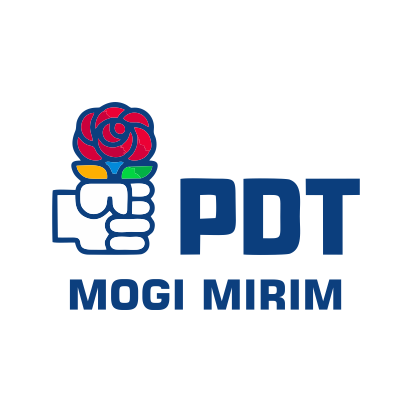 